RESOLUTION NO.  029 - 2022 – APPROVAL OF ADJUSTMENTS TO THE SILVER HIGH DEDUCTIBLE HEALTH PLAN 	MOVED by Ms. Shawley seconded by Mr. Emerson, the resolution was unanimously adopted by voice vote of members present, visibly seen members via remote Satellite locations, and locations due to extraordinary circumstances.	WHEREAS, the Consortium must annually review the actuarial values for its Metal Level Plans to ensure they each fall within the established ranges set by the Centers for Medicare and Medicaid Services (CMS), and 	WHEREAS, upon entering data into the federal actuarial calculator for 2023 it has been determined that adjustments need to be made to the Silver High Deductible Health Plan, now therefore be it 	RESOLVED, on recommendation of the Executive Committee and the Joint Committee on Plan Structure and Design, That effective January 1, 2023, a benefit plan adjustment to the Coinsurance Amount, Deductible and Out-of-Pocket Maximum will be made to the Consortium’s Silver High Deductible Health Plan as follows: * * * * * * * * * ** * * * * * * *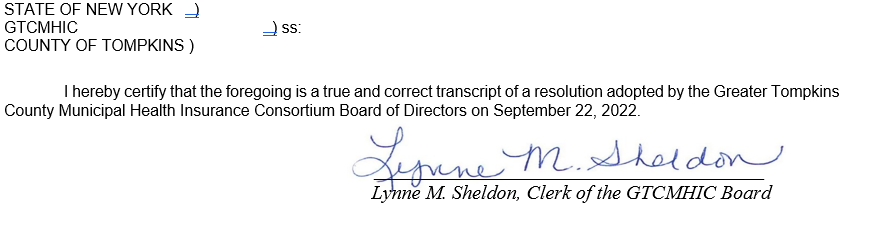 Silver HDHPFrom
In-NetworkTo
In-NetworkFromOut-of-NetworkToOut-of-Network   Deductible Single/Family$2,500/$5,000$2,750/$5,500$3,750/$7,500$4,125/$8,250   Out-of-Pocket Single/Family$6,000/$12,000$7,000/$14,000$9,000/$18,000$10,500//$21,000   Coinsurance Amount70%80%50%50%   Actuarial Value72.91%71.83%72.91%71.83%